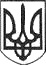 РЕШЕТИЛІВСЬКА МІСЬКА РАДАПОЛТАВСЬКОЇ ОБЛАСТІВИКОНАВЧИЙ КОМІТЕТРІШЕННЯ30 травня 2022 року                                                                                           № 102Про тимчасове розміщення внутрішньо переміщеної особи,лікаря загальної практики сімейної медицини Козак С.О. 	Керуючись Законом України „Про місцеве самоврядування в Україні”, розглянувши лист директора КНП “Центр ПМСД Решетилівської міської ради” Лугової Н.І. від 04.05.2022 № 01-11/419, виконавчий комітет Решетилівської міської радиВИРІШИВ:	1. Тимчасово розмістити внутрішньо переміщену особу, лікаря загальної практики сімейної медицини амбулаторії загальної практики сімейної медицини с-ща Покровське Козак Світлану Олександрівну, 1990 р.н. з сім’єю за адресою: Полтавська область, Полтавський район, с-ще Покровське, вулиця Шкільна, 1а.	2. Дозволити КНП “Центр ПМСД Решетилівської міської ради” (Лугова Н.І.) протягом травня-вересня поточного року оплату вартості енергоносіїв, спожитих сім’єю Козак С.О., здійснювати за рахунок коштів, що спрямовуються підприємству з міського бюджету на оплату відповідних енергоносіїв.	3. Визначити норматив споживання електроенергії в приміщенні за адресою знаходження вищезазначеного службового житла, яке обладнане стаціонарною електричною плитою та за відсутності централізованого постачання гарячої води, в межах якого проводиться фінансування з міського бюджету - 400 кВт. на місяць.Міський голова                                                                          О.А. ДядюноваПідготовлено:Начальник відділу сім'ї, соціальногозахисту та охорони здоров'я		Д.С. МомотПогоджено:Керуючий справами	М.В. ЛисенкоПерший заступник міського голови	І.В. СивинськаНачальник відділу з юридичних питаньта управління комунальним майном	Н.Ю. КолотійЗаступник начальника відділу організаційно-інформаційної роботи, документообігута управлінням персоналом	Н.І. КуликСписок розсилкирішення виконавчого комітету Решетилівської міської радивід 30 травня 2022 року №  „Про створення належних умов для проживання внутрішньо-переміщеної особи Козак С.О. ”№ з/пАдресатКількість рішеньКількість копій1Керуючий справами -12Відділ організаційно-інформаційної роботи, документообігу та управління персоналом1-3Комунальне некомерційне підприємство “Центр первинної медико-санітарної допомоги Решетилівської міської ради Полтавської області”-1